CİHAZIN KULLANMA TALİMATI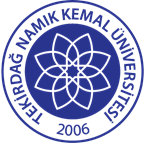 TNKÜ FEN-EDEBİYAT FAKÜLTESİ BİYOLOJİ BÖLÜMÜÇEKER OCAK CİHAZI (Hedlab) KULLANMA TALİMATIDoküman No: EYS-TL-209TNKÜ FEN-EDEBİYAT FAKÜLTESİ BİYOLOJİ BÖLÜMÜÇEKER OCAK CİHAZI (Hedlab) KULLANMA TALİMATIHazırlama Tarihi:13.04.2022TNKÜ FEN-EDEBİYAT FAKÜLTESİ BİYOLOJİ BÖLÜMÜÇEKER OCAK CİHAZI (Hedlab) KULLANMA TALİMATIRevizyon Tarihi:--TNKÜ FEN-EDEBİYAT FAKÜLTESİ BİYOLOJİ BÖLÜMÜÇEKER OCAK CİHAZI (Hedlab) KULLANMA TALİMATIRevizyon No:0TNKÜ FEN-EDEBİYAT FAKÜLTESİ BİYOLOJİ BÖLÜMÜÇEKER OCAK CİHAZI (Hedlab) KULLANMA TALİMATIToplam Sayfa Sayısı:1Cihazın Markası/Modeli/ Taşınır Sicil NoHedlab / 253.3.2/12/14968Kullanım AmacıÇalışma sırasında açığa çıkan ve rahatsız edici derecede yoğun olan kokuların, ısıların ve/veya solunması tehlike yaratabilecek asit gibi benzeri bileşenlerin tahliye edilmesini sağlama amacıyla kullanılmaktadır. Sorumlusu	Prof. Dr. Evren CABİSorumlu Personel İletişim Bilgileri (e-posta, GSM)ecabi@nku.edu.tr /Cihazın sol tarafında en altta yan yana bulunan üç adet siyah renkli düğmeyi “O” konumundan “l” konumuna alarak cihaza elektrik gelmesini sağlayınızSol tarafta en üstte bulunan beyaz renkli dönen düğmeyi kullanarak fan hızını ayarlayınız. Bu düğmenin hemen altında yer alan düğmeyi kullanarak cihazın içerisindeki lambayı yakınız veya söndürünüzÜç adet açma/kapama düğmesinin üzerinde yer alan iki adet elektrik prizini, çeker ocak içerisine koyulan diğer cihazlara elektrik sağlamak için kullanınız. Her hangi bir acil durumda kırmızı renkli butona basarak cihaza gelen elektriği kesinizCihaz kapatılmak istendiğinde üç adet siyah renkli düğmeyi “l” konumundan “O” konumuna alarak cihazı kapatınız